Microsoft Word 2010Übung 4: Tabelle erstellenLösung: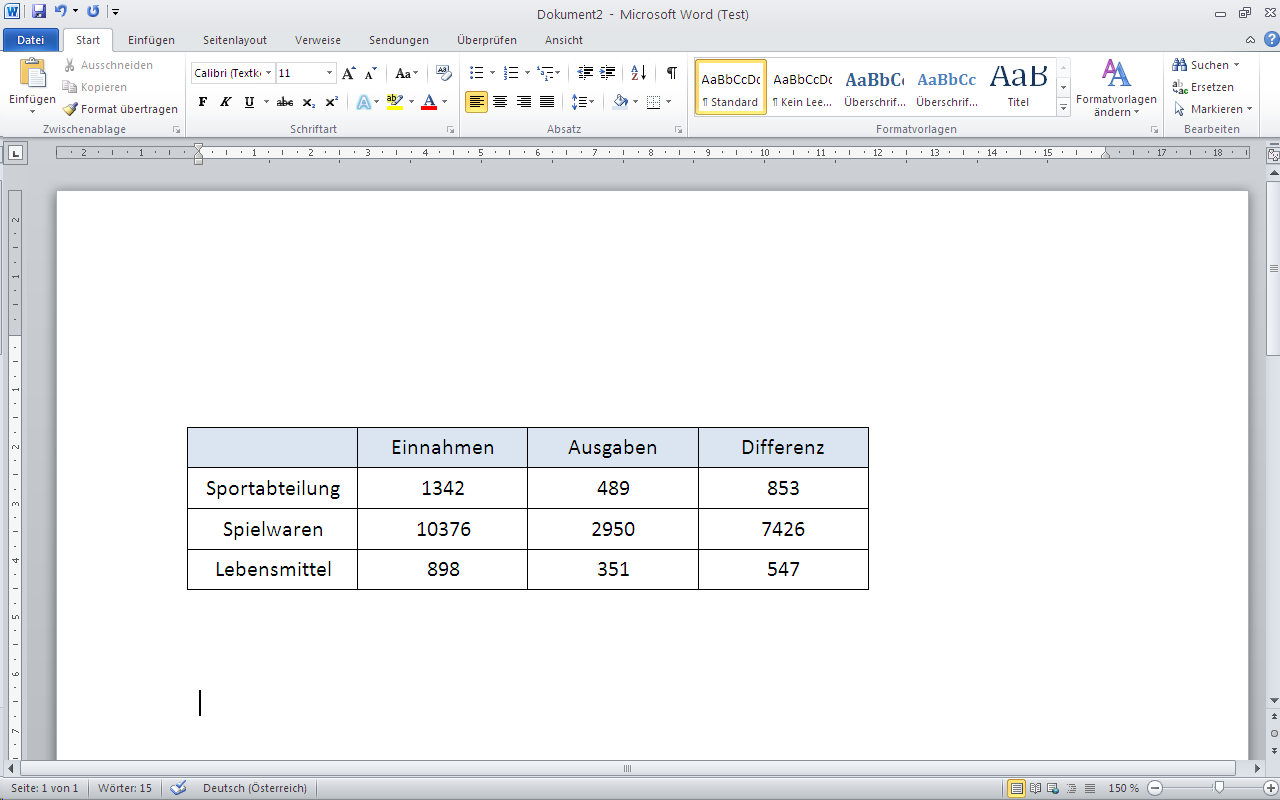 Vorgehensweise:1. Erstellen Sie eine Tabelle laut folgendem Muster:Klicken Sie auf der Registerkarte EINFÜGEN in der Gruppe TABELLEN auf die Schaltfläche TABELLE.In der Matrix zeigen Sie mit dem Mauszeiger auf die gewünschte Anzahl von Spalten und Zeilen, in unserem Fall auf 4x4 Tabelle.Mit einem Klick auf den 4x4 Eckpunkt fügen Sie die Tabelle ein.Tragen Sie nun die entsprechenden Zelleninhalte ein.Markieren Sie die ganze Tabelle, indem Sie links oben auf das kleine Kreuz-Symbol drucken. Wechseln Sie im Menüband innerhalb der Tabellentools auf das Register LAYOUT.Stellen Sie bitte in der Gruppe Zellengröße die Tabellenzeilenhöhe auf 0,7 cm.Stellen Sie anschließend in der gleichen Gruppe die tabellenspaltenbreite auf 3 cm.Wechseln Sie im Menüband innerhalb der Tabellentools auf das Register ENTWURF.Markieren Sie die erste Tabellen-Zeile mittels eines Ziehens der Maus über die ersten vier Zellen der ersten Zeile.Klicken Sie im Register ENTWURF der TABELLENTOOLS in der Gruppe tabellenformatvorlagen auf die Schaltfläche SCHATTIERUNG.Wählen Sie hier die designfarbe mit der Bezeichnung Blau, Akzent 1, heller 80%.